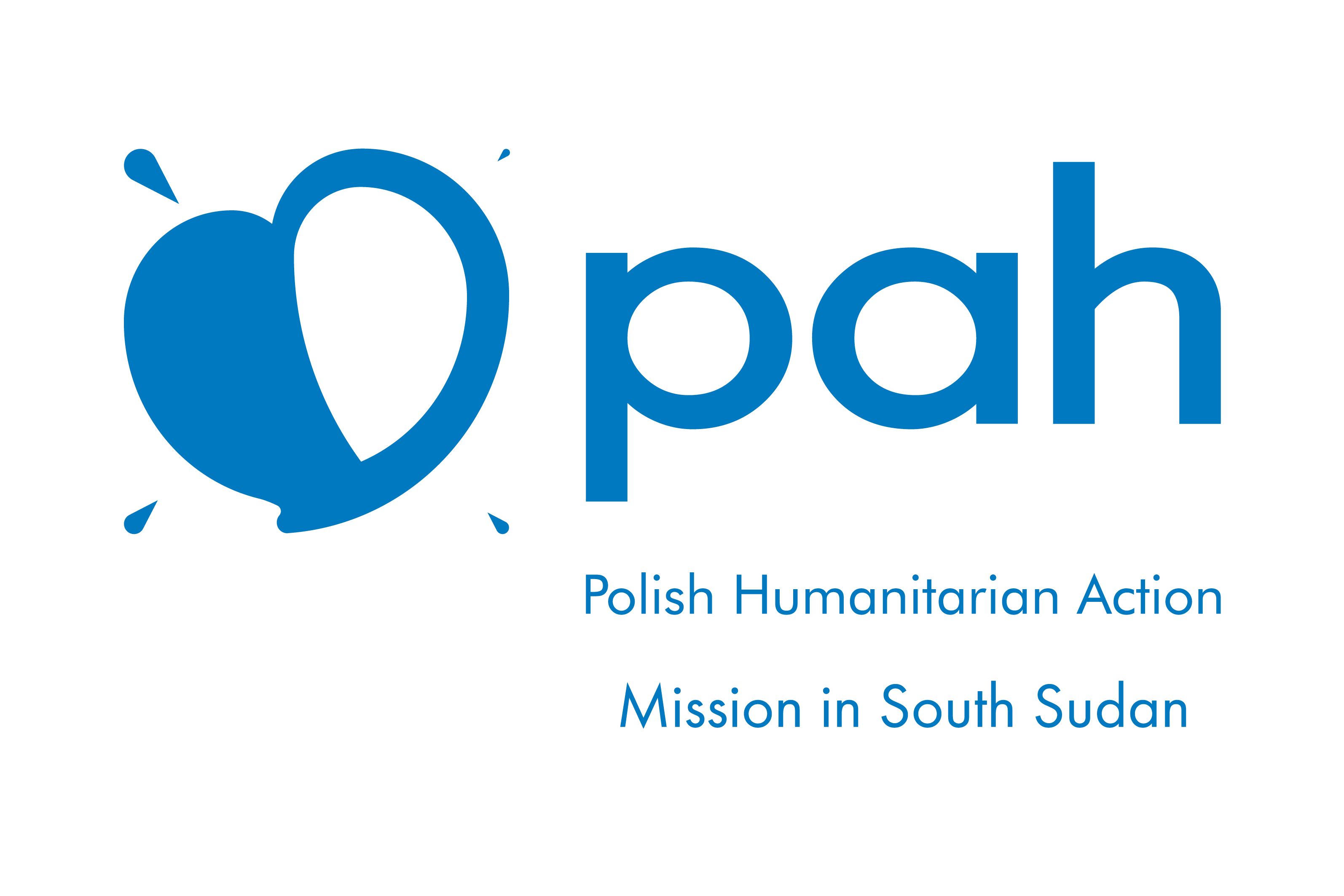 NOTICE OF DELAYED PREQUALIFICATION PROCESSPAH PREFERRED SUPPLIERS 2019/2021All bidders who participated in Tender No PAH/SSUD/2019/01, “PAH Preferred suppliers 2019/2021” are hereby notified that due to large volume of bids received, PAH was unable to finalize and award framework agreements effective 1st July 2019. The process is now estimated to be concluded by 31st July 2019.